	Na  temelju članka  57.  Poslovnika  Općinskog  vijeća  Općine  Ernestinovo (Službeni  glasnik Općine Ernestinovo, broj 1/13, 4/13, 1/17, 3/18) sazivam20.  SJEDNICU  OPĆINSKOG  VIJEĆAOPĆINE  ERNESTINOVOkoja će se održati dana 28. svibnja  2019.  (utorak) s  početkom u 18.00  sati  u  vijećnici  Općine  Ernestinovo,  u  Ernestinovu,  V.  Nazora  64  te  predlažem  sljedećiDnevni redUsvajanje zapisnika 19. sjednice VijećaDonošenje odluke o usvajanju Godišnjeg obračuna ProračunaOpćine Ernestinovo za 2018. godinuDonošenje odluke o raspodjeli rezultata poslovanja OpćineErnestinovo za 2018. godinuIzvješće o izvršenju Programa gradnje objekata i uređaja komunalne infrastrukturena području Općine Ernestinovo za 2018. godinuIzvješće o izvršenju programa održavanja komunalne infrastrukture na područjuOpćine Ernestinovo za 2018. godinuInformacije o likovnom rješenju grba i zastave Općine Ernestinovo.RaznoU slučaju   nemogućnosti  dolaska   na  sjednicu, molimo  Vas da o  tome  obavijestite predsjednika   Vijeća,  na  tel.: 270-226PredsjednikKrunoslav DragičevićPRILOZI:Zapisnik 19. sjednice VijećaPrijedlog Godišnjeg obračuna Proračuna Općine Ernestinovo za 2018. godinuPrijedlog odluke o raspodjeli rezultata poslovanja OpćineErnestinovo za 2018. godinuIzvješće o Programu gradnje objekata i uređaja komunalne infrastruktureNa području Općine Ernestinovo za 2018. godinuIzvješće o izvršenju programa održavanja komunalne infrastrukture na područjuOpćine Ernestinovo za 2018. godinuDopis Heraldic art-a d.o.o.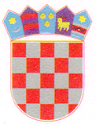 REPUBLIKA HRVATSKAOsječko-baranjska  županijaOpćina  ErnestinovoOpćinsko  vijećeKLASA: 021-05/19-01/5URBROJ: 2158/04-19-1Ernestinovo,  24. svibnja 2019.